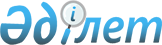 Об оpганизации Института госудаpства и пpава Академии наук Казахской ССРПостановление Кабинета Министpов Казахской ССР от 10 ноябpя 1991 года N 680





          В целях дальнейшего развития исследований по государственным и
правовым проблемам, разработке основ законодательного обеспечения
рыночных отношений и хозяйственной деятельности Кабинет Министров
Казахской ССР постановляет:




          1. Принять предложение Академии наук Казахской ССР,
согласованное с Государственным комитетом Казахской ССР по
экономике, Министерством финансов Казахской ССР о создании Института
государства и права Академии наук Казахской ССР на базе научных
подразделений по правовым вопросам Института философии и права
Академии наук Казахской ССР.




          Организацию указанного Института провести в пределах финансовых
и материальных ресурсов, планов по труду, бюджетных ассигнований и
других лимитов и нормативов, установленных Академии наук Казахской
ССР на научно-исследовательские работы на 1991 год.




          2. Установить для Института государства и права Академии наук
Казахской ССР следующие основные направления научной деятельности:




          государственно-правовые проблемы суверинитета Казахской республики,
ее развития в Союзе свободных и суверенных республик;




          разработка научных основ конституционного развития Казахской
республики и обеспечения приоритета законности в обществе;




          политико-правовые проблемы организации системы государственной
власти, управления и ее эффективного функционирования;




          разработка проблем правового обеспечения рыночных отношений и
охраны природной среды.




          3. Министерству финансов Казахской ССР изыскать дополнительные
ассигнования на содержание Института государства и права Академии
наук Казахской ССР в 1991 году.




          4. Алма-Атинскому горисполкому рассмотреть и внести предложение
о выделении производственного помещения для размещения Института
государства и права Академии наук Казахской ССР.




          5. Академии наук Казахской ССР в 2-месячный срок внести в
Кабинет Министров Казахской ССР предложения о преобразовании
Института философии и права Академии наук Казахской ССР.








              Премьер-Министр




              Казахской ССР








					© 2012. РГП на ПХВ «Институт законодательства и правовой информации Республики Казахстан» Министерства юстиции Республики Казахстан
				